12.11.2014	Protokoll  der Fachkonferenz NWvom 12. November 2014TOP 1  80-Minutentakt im NW-UnterrichtErste Erfahrungen zeigen, dass die Zeit knapper geworden ist, Zeit für Auf- und Abbau fehlt im Grunde,Die 80 Minutenblöcke sind besser zu bewältigen, mitunter ist der Ablauf des Vormittages hektischer geworden ist,Klausurenlänge überschreitet häufig die 80 Minuten und der Anschlussunterricht ist dadurch gestört, Experimente lassen sich zwar nicht kürzen, aber durchführen – die inhaltliche Verankerung fehlt (vielleicht in den Klassenstunden durch Aufgaben), Zeit für intensive Protokollarbeit und Besprechung fehlt, wie kann nachhaltiges Lernen gelingen (vielleicht teilvorbereitete Arbeitsblätter?),Möglicherweise sind Kapazitäten in den KS-Stunden vorhanden? Kapazitäten in allen Schulzweigen möglich?Appell: Den Unterricht umzugestalten, neue Planungsgedanken dazu machen, eventuell an der Form des Experimentes arbeiten,KS laufen insgesamt gut, Sch. bleiben bei einer Aufgabe, geben nicht so schnell aufStoffpläne in den höheren Jahrgängen überarbeiten, um zu streichen und eventuell in den unteren Jahrgängen Stoffpensum erhöhen?Laut Elternaussage machen die Schüler einen entspannteren Eindruck, Überlegung, ob es möglich sein könnte, in den sog. Nebenfächern doch Aufgaben nach Hause zu geben?Eltern: Zu wenig Feedback, man bekommt wenig mit, man weiß nicht so genau, was gemacht wird, Sorge, dass die Arbeitsfähigkeit der Kinder verloren geht – frühzeitige Bekanntgabe über Probleme an die ElternTOP 2 AnschaffungenViele Anschaffungen sind schon getätigtRaabe – Materialienabo wird zum kommenden Schuljahr abgeschafftEventuell eine Zeitschrift ins Programm aufnehmenGIDA DVDs, Maßbänder und Stoppuhren sind bestelltMögliche Bestellungen: Mundwerkzeuge InsektenFrage, ob es möglich ist, bei den Chemikalien einzusparen2.500€ stehen für die nächsten beiden Jahre noch zur VerfügungSehr teure Sachen vorzeitig beantragen, damit entsprechende finanzielle Ansprüche  angemeldet werden könnenHochwertige Dokumentkamera vom FördervereinEs können noch Anschaffungswünsche angemeldet werden!TOP 3  Sicherheit im FachunterrichtBrandschutzausstattung fehlt noch; Gesamtkonzept für die Schule geplant, welche Art von Brandmelder benötigt wird, muss gut überlegt werden (z.B. abschaltbare Melder für Experimente)Für die Entsorgung von Chemikalien ist die Stadt zuständig (muss benachrichtigt werden)Birgit Hey ist Sicherheitsbeauftragte; Gefahrenstoffbeauftragte ist Ulrike Djoric, sie ist allerdings nur für den Fachbereich zuständig, hier aber weisungsbefugt,Regelmäßige Kontrolle der Röntgengeräte durch den TÜV, Strahlenschutzbeauftragter Rüdiger Zuschke (muss noch durch SL ernannt werden)Herr Ahrens weist auf den Ordner „Richtlinien für Sicherheit im Unterricht“ hin (Standort FBL-Raum A1.2), der von allen unbedingt zur Kenntnis zu nehmen ist (auch digital abgelegt auf der Homepage)Gefährdungsbeurteilung muss für experimentellen Unterricht zwingend angefertigt werden (s. Anhang) dient der eigenen Absicherung (evtl. Sammlung in persönlichem Ordner), auch für Lehrerversuche anzufertigen,Konsequenz: Fachfremder Unterricht ist daraufhin eigentlich nicht mehr möglich! Einwand: geringe Gefahr für Unterricht in PCB (Klasse 5/6), da z.B. Arbeit mit Batterien ungefährlichVorschlag von AHR: Muster der Verlage übernehmen!Ordner „Chemie – aber sicher; Experimente kennen und können“ im Fachbereichsleiterraum bei AHR24.11.14 Möbelaufbau in der Sammlung, danach EinräumenSek II: Abzüge defekt, ebenso die Geräte in R16TOP 5 Informationen aus einer FortbildungsveranstaltungBericht von Dr. Wunder von einer Veranstaltung in Dublin (Mai dieses Jahres)Hinweis zur täglichen, mindestens wöchentlichen Datensicherung wegen auf Endlichkeit ausgerichteten Geräten!EP: Projekt von Dr. Zuschke und Dr. Wunder zur Projektarbeit in Gruppen über 6 Woche: Ziel Kurzbericht mit Bildern, Diagrammen und erklärendem Text; Großer Gewinn für alle Beteiligten, fehlendes Wissen mit Excel als ein Beispiel, wo sich Defizite auftun; 1. Schritt: Überlegung von Experimenten, wöchentliche Zielsetzung samt Überprüfung, ob Ziel erreicht oder eben nicht; Teilprobleme werden immer wieder durch Lehrkraft wahrgenommen und entsprechend wird darauf reagiert von Woche zu Woche; strikte Einhaltung des Abgabetermins (z.B. vor den Herbstferien) sprachliche Unzulänglichkeiten, Diagrammauswertungsprobleme; SuS werden in ihrer Selbstständigkeit unterstützt, müssen sich komplett selbst über 6 oder 8 Wochen organisieren; qualitativ können durchaus ansehnliche Ergebnisse entstehen; Kompetenzen z.B. schon für das Seminarfach werden trainiert; alle SuS müssen mitmachen, 1/3 der mündlichen Noten erwächst aus dieser Arbeit; Konsequenz (Dr. Zuschke) keine Fünfernoten mehr im mündlichen Bereich; In jeder Stunde 10-15 Minuten am Anfang Möglichkeit zur Besprechung (Projekt), danach normaler Unterrichtsstoff, dafür keine HAKritik: Häusliche Gruppentreffen wenig effektiv, da SuS noch nicht so fokussiert  bei der Arbeit; Ergebnisse entstehen kaum oder erst nach Stunden, dann eventuell auch erst nach Hilfe durch Eltern; für manche SuS auch Überforderung, sich an solch einen Plan konsequent zu haltenFür den Rahmen der abschließenden Projektarbeiten dient als Vorlage die Regelungen der Seminarfacharbeiten, z.B. Regeln zur Quellenangabe, zum Zitieren usw.TOP 6 STOFFPLÄNE/KC ARBEITNoch kann nichts erledigt werden, da neue KC´s zwar angekündigt sind, aber noch nicht vorliegen.Ein einheitliches Muster für die Stoffpläne sollte in Zukunft noch erarbeitet werden.TOP 7 VERSCHIEDENESExperimentierkästen wurden heute aufgeräumt, sie werden nach Benutzung durch SuS selbstständig kontrolliert (Liste zum Abhaken); wichtig ist nur, dass dafür Zeit eingeplant wirdGasversorgung funktioniert zur Zeit nicht; Ursache liegt in der zentralen LeitungAbzugsrohrführung in R16/17 wird geändert, sodass Tafeln besser hoch zu schieben sindRaumprotokolle waren verschwunden, sind nun wieder da; Hinweis von AHR diese auch bitte regelmäßig zu führen; Ergebnis ist eine deutlich bessere Ordnungssituation in den RäumenProtokollführung:Monika Furtner, Svenja Landje -Beutnagel, ergänzt durch Dirk Ahrens12.11.2014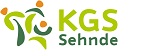 ______________________________Dirk AhrensFachbereichsleiter NaturwissenschaftenKooperative Gesamtschule SehndeAm Papenholz 1131319 SehndeTel.: 05138/60 222 0Fax: 05138/60 222 90www.kgssehnde.deahr@kgs-sehnde.de______________________________